NOME DO AUTORTÍTULO:SUBTÍTULO (SE HOUVER)CidadeAno NOME DO AUTORTÍTULO:SUBTÍTULO (SE HOUVER)Trabalho de Conclusão de Curso apresentado ao Curso de xxxx... (nome do curso) do Instituto Federal de Educação Ciência e Tecnologia Catarinense – Câmpus XXXX para obtenção do título de... (bacharel ou licenciado) em...Orientador(a)X:xxxxxxxx, TitulaçãoCo-orientador(a) Xxxxxxx, TitulaçãoCidadeAnoNOME DO AUTORTÍTULO: SUBTÍTULOEste Trabalho de Curso foi julgado adequado para a obtenção do título de Bacharel em .... (área de concentração) e aprovado em sua forma final pelo curso de ... (nome do curso) do Instituto Federal de Educação Ciência e Tecnologia Catarinense – Câmpus xxxxxx.Cidade (SC), Dia, Mês e Ano (data da defesa)_________________________________________________Prof. e orientador Nome completo, abreviatura da titulaçãoInstituto...BANCA EXAMINADORA_________________________________________________Prof. Nome completo, abreviatura da titulaçãoInstituto..._________________________________________________Prof. Nome completo, abreviatura da titulaçãoInstituto..._________________________________________________Prof. Nome completo, abreviatura da titulaçãoInstituto...Dedicatória Dedicatória DedicatóriaDedicatória DeDedicatória dicatória DedicatóriaDedicatória DedicDedicatória atória DedicatóriaDedicatória DedicatóDedicatória  ria DedicatóriaDedicatória Dedicatória Dedicatória Dedicatória DedicatóriaDedicatória DeAGRADECIMENTOSAgradecimentos agradecimentos agradecimentos agradecimentos agradecimentos agradecimentos agradecimentos agradecimentos agradecimento s agradecimentos agradecimentos agradecimentos agradecimentos agradecimen tos agradecimento agradecimentos agradecimentos agradecimentos agradecime.             Agradecimentos agradecimentos agradecimentos agradecimentos agradecimentos agradecimentos agradecimentos agradecimentos agradecimento s agradecimentos agradecimentos agradecimentos agradecimentos agradecimentos.“Texto da Epígrafe. Citação relativa ao tema do trabalho. É opcional. A epígrafe pode também aparecer na abertura de cada seção ou capítulo.” (Autor da epígrafe, ano)RESUMOO texto do resumo deve ser digitado, em um único bloco, sem espaço de parágrafo. O resumo deve ser significativo, composto de uma sequência de frases concisas, afirmativas e não de uma enumeração de tópicos. Não deve conter citações. Deve usar o verbo na voz passiva. Abaixo do resumo, deve-se informar as palavras-chave (palavras ou expressões significativas retiradas do texto) ou, termos retirados de thesaurus da área. Palavras-chave: Palavra. Palavra. Palavra. Palavra. Palavra.ABSTRACTElemento obrigatório somente para dissertações e tese. Resumo traduzido para outros idiomas, neste caso, inglês. Segue o formato do resumo feito na língua vernácula. As palavras-chave traduzidas, versão em língua estrangeira, são colocadas abaixo do texto precedidas pela expressão “Keywords”, separadas por ponto.Keywords: Keyword. Keyword. Keyword.LISTA DE FIGURASFigura 1 - Ordem crescente dos elementos do TC	8LISTA DE ABREVIATURAS E SIGLASABNT – Associação Brasileira de Normas TécnicasIBGE – Instituto Brasileiro de Geografia e EstatísticaLISTA DE SÍMBOLOS   Yin Yang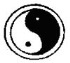 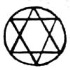    Estrela de Davi em círculoSUMÁRIO1 INTRODUÇÃO	51.1 OBJETIVOS........................................................................................................................61.1.1 Objetivo Geral..................................................................................................................61.1.2 Objetivos específicos........................................................................................................62 ARQUIVOS DE SISTEMAS ..............................................................................................73 PROCEDIMENTOS METODOLÓGICOS....................................................................304 RESULTADOS E DISCUSSÕES.....................................................................................355 CONCLUSÃO....................................................................................................................60REFERÊNCIAS   	...62INTRODUÇÃOAs orientações aqui apresentadas são baseadas em um conjunto de normas elaboradas pela ABNT. Além das normas técnicas a Biblioteca também elaborou  um guia para elaboração de trabalhos acadêmicos que está disponível na sua Homepage. < http://biblioteca.ifc.edu.br/normalizacao-de-trabalhos//>. 1.1 OBJETIVOSDescrição...1.1.1 Objetivo GeralDescrição...1.1.2 Objetivos EspecíficosDescrição...2 DESENVOLVIMENTO2.1  EXPOSIÇÃO DO TEMA OU MATÉRIA	É a parte principal e mais extensa do trabalho detalhando o estudo ou a pesquisa realizada Deve apresentar a fundamentação teórica, a metodologia, os resultados e a discussão. Divide-se em seções e subseções conforme a NBR 6024. (ASSOCIAÇÃO BRASILEIRA DE NORMAS TÉCNICAS, 2012). Quanto a sua estrutura, segue as recomendações da norma para preparação de trabalhos acadêmicos, a NBR 14724 de 2011. (ASSOCIAÇÃO BRASILEIRA DE NORMAS TÉCNICAS, 2011). 	Abaixo é apresentado o Quadro 1 e  a Figura 1 onde se pode visualizar a estrutura geral do trabalho acadêmico.Figura 1 - Ordem crescente dos elementos do TC e contagem do número de folhasFonte: Elaboração dos autores, 2014.2.2  APRESENTAÇÃO GRÁFICA DO TRABALHO ACADÊMICOA apresentação gráfica é a definição de tipo de fonte, margens, espaçamento, tipo de papel, etc.2.2.1  formato (tipo de papel, tamanho da fonte, margens)A apresentação gráfica do TC deve seguir os seguintes requisitos:a) utilizar papel branco ou reciclado, formato A4 (21,0 x );b) utilizar o anverso da folha para os elementos pré-textuais;c) poderá ser utilizado o anverso e verso da folha para impressão dos elementos     textuais e pós-textuais;c) digitar o texto na cor preta;d) fonte tamanho 12 para o texto;e) fonte tamanho 10 para citações longas, notas de rodapé, legendas e fontes     (identificação) das ilustrações e tabelas e paginação;f) optar por fontes arredondadas (Times New Roman ou Arial);
g) adotar as margens:    - para o anverso da folha:       - superior de ,        - inferior de ,       - esquerda de ,       - direita de ,     - para o verso:        - superior de ,         - inferior de ,        - esquerda de ,       - direita de ,h) primeira linha do parágrafo com recuo de  a partir da margem esquerda;
          i) citação longa (com mais de três linhas) com recuo de  a partir da margem    esquerda;j) nota de rodapé digitada dentro das margens indicadas, devendo ficar separada do    texto por um traço de  a partir da margem esquerda (ver seção 7);2.2.2 Espaçamento 
O espaçamento que você deve adotar na formatação é:a) espaço 1,5  - todo o texto,
          b) um espaço de 1,5;     - separa o texto da citação longa,     - separa cada título das seções e subseções do texto que os precedem e que os        sucedem,c) espaço simples para;    - citações longas,    - notas de rodapé,    - referências,    - legenda e fonte das ilustrações e tabelas,    - natureza do trabalho.e) um espaço simples -  entre uma referência e outra, na lista de referências ao final do trabalho.2.2.3  Indicativo de seção e numeração progressivaSeção é a divisão do TC, aplicada somente aos elementos textuais e visa expor numa sequência lógica o relacionamento da matéria e a permitir a sua localização. De acordo com a NBR 6024 as seções também podem ser subdividas em subseções.A seção primária é a principal divisão do texto do TC, que sempre deverá ser grafada em números inteiros a partir do 1, alinhados à esquerda por um espaço de caractere e iniciar em página distinta e ímpar (anverso). As demais são chamadas de subseções e/ou seções secundária, terciária, quaternária e quinária. Se for necessário enumerar os diversos assuntos de uma seção que não possua título, esta deve ser subdividida em alíneas. As alíneas são ordenadas alfabeticamente e terminam em ponto e vírgula, exceto a última que termina em ponto. Todas as seções devem conter um texto relacionado a elas (FIGURA 3) .Exemplo sugerido pelo IFC:1 SEÇÃO PRIMÁRIA (maiúsculas em negrito)1.1 SEÇÃO SECUNDÁRIA (maiúsculas)1.1.1 Seção terciária (em negrito com primeira letra maiúscula)1.1.1.1 Seção quaternária (primeira letra maiúscula)1.1.1.1.1 Seção quinária (em itálico com primeira letra maiúscula)a) alínea (primeira letra minúscula);b) alínea;    - subalínea.c) alínea.2 SEÇÃO PRIMÁRIA 2.1 SEÇÃO SECUNDÁRIA 2.1.1 Seção terciária ...Figura 3- Modelo de apresentação das seções, subseções, alíneas e subalíneasFonte: Elaboração dos autores, 2014.2.2.4 PaginaçãoPara o TC, as páginas pré-textuais devem ser contadas, mas não numeradas. A contagem será a partir da folha de rosto. A numeração deve configurar a partir da primeira folha textual em algarismos arábicos e sendo sequencial até o final do trabalho. A paginação da(s) referência(s), do(s) anexo(s) e do(s) apêndice(s) deve ser numerada sequencialmente no TC. As páginas que não permitem a inclusão de números também são contadas (mapas, documentos, ilustrações, etc.).O número da página deve aparecer no canto superior direito da folha, a  da borda superior, ficando o último algarismo a  da borda direita da folha.Para trabalhos com mais de um volume, a numeração sequencial das folhas deve ser mantida. Se o trabalho contiver apêndice e anexo, a numeração das páginas deve dar sequência ao texto principal.2.2.5 LombadaA lombada é um elemento opcional para o TC e na sua estrutura, deve conter os seguintes elementos: nome(s) do(s) autores, quando houver;título;identificação do volume, fascículo e data, se houver.Todos os elementos que compõem a lombada devem ser centralizados em suas áreas, com fonte tamanho 12, espaçamento simples e todas as letras maiúsculas (FIGURA 4).Figura 4 - Modelo de apresentação da lombadaFonte: Elaboração dos autores, 2014.3 CONCLUSÃOAs conclusões devem responder às questões da pesquisa, em relação aos objetivos e hipóteses. Devem ser breves podendo apresentar recomendações e sugestões para trabalhos futuros.REFERÊNCIASASSOCIAÇÃO BRASILEIRA DE NORMAS TÉCNICAS. NBR 6023: informação e documentação: referências: elaboração. Rio de Janeiro, 2002.
______. NBR 6024: informação e documentação: numeração progressiva das seções de um documento escrito: apresentação. Rio de Janeiro, 2003. ______. NBR 6027: informação e documentação: sumário: apresentação. Rio de Janeiro, 2012. ______. NBR 6028: informação e documentação: resumo: apresentação. Rio de Janeiro, 2003c. ______. NBR 6029: informação e documentação: livros e folhetos: apresentação. Rio de Janeiro, 2006. ______. NBR 6034: informação e documentação: índice: apresentação. Rio de Janeiro, 2004. ______. NBR 10520: informação e documentação: citações em documentos: apresentação. Rio de Janeiro, 2002. ______. NBR 12225: informação e documentação: lombada: apresentação. Rio de Janeiro, 2004. ______. NBR 14724: informação e documentação: trabalhos acadêmicos: apresentação. Rio de Janeiro, 2011.FUNDAÇÃO INSTITUTO BRASILEIRO DE GEOGRAFIA E ESTATÍSTICA. Normas de apresentação tabular. 3. ed. Rio de Janeiro, 1993. 61 p.APÊNDICE  A – Exemplo: Questionário de coleta de dados[inserir o modelo de questionário utilizado para a coleta de dados]ANEXO A – Receita de queijo minas frescalNOME DO AUTORTÍTULO DO TRABALHOANO